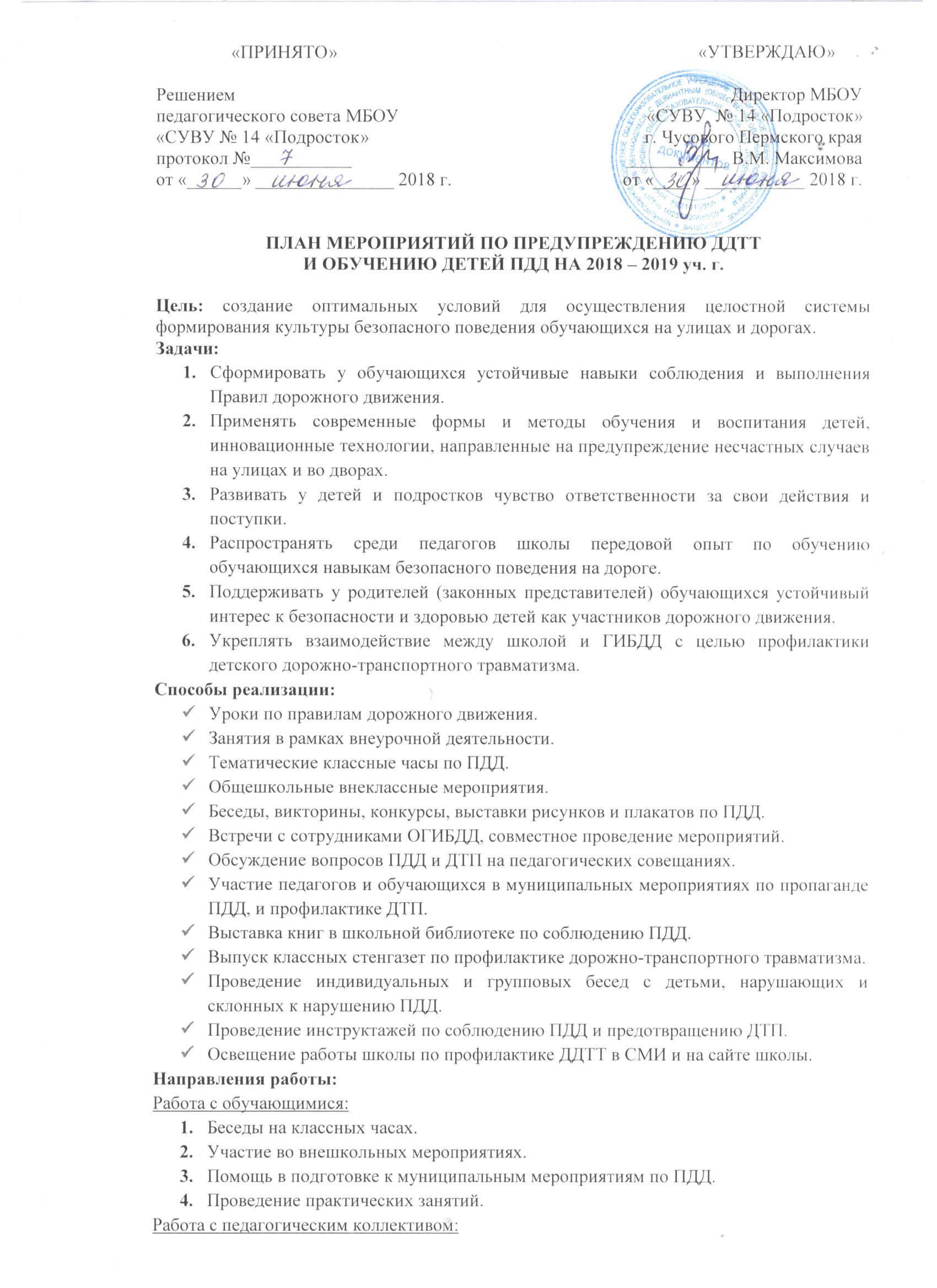 ПЛАН МЕРОПРИЯТИЙ ПО ПРЕДУПРЕЖДЕНИЮ ДДТТ И ОБУЧЕНИЮ ДЕТЕЙ ПДД НА 2018 – 2019 уч. г.Цель: создание оптимальных условий для осуществления целостной системы формирования культуры безопасного поведения обучающихся на улицах и дорогах. Задачи:Сформировать у обучающихся устойчивые навыки соблюдения и выполнения Правил дорожного движения.Применять современные формы и методы обучения и воспитания детей, инновационные технологии, направленные на предупреждение несчастных случаев на улицах и во дворах.Развивать у детей и подростков чувство ответственности за свои действия и поступки.Распространять среди педагогов школы передовой опыт по обучению обучающихся навыкам безопасного поведения на дороге.Поддерживать у родителей (законных представителей) обучающихся устойчивый интерес к безопасности и здоровью детей как участников дорожного движения.Укреплять взаимодействие между школой и ГИБДД с целью профилактики детского дорожно-транспортного травматизма. Способы реализации: Уроки по правилам дорожного движения.Занятия в рамках внеурочной деятельности.Тематические классные часы по ПДД.Общешкольные внеклассные мероприятия.Беседы, викторины, конкурсы, выставки рисунков и плакатов по ПДД.Встречи с сотрудниками ОГИБДД, совместное проведение мероприятий.Обсуждение вопросов ПДД и ДТП на педагогических совещаниях.Участие педагогов и обучающихся в муниципальных мероприятиях по пропаганде ПДД, и профилактике ДТП.Выставка книг в школьной библиотеке по соблюдению ПДД.Выпуск классных стенгазет по профилактике дорожно-транспортного травматизма.Проведение индивидуальных и групповых бесед с детьми, нарушающих и склонных к нарушению ПДД.Проведение инструктажей по соблюдению ПДД и предотвращению ДТП.Освещение работы школы по профилактике ДДТТ в СМИ и на сайте школы.Направления работы: Работа с обучающимися:Беседы на классных часах.Участие во внешкольных мероприятиях.Помощь в подготовке к муниципальным мероприятиям по ПДД.Проведение практических занятий.Работа с педагогическим коллективом:Выступления на совещаниях учителей с информацией о состоянии детского дорожно-транспортного травматизма по области.Совместное планирование работы по ПДД и профилактике ДТП.Выступления сотрудников ОГИБДД на совещаниях по вопросам обучения детей и подростков ПДД.Работа с родителями (законными представителями):Выступления по проблеме ПДД на родительских собраниях.Индивидуальные консультации для родителей.Ожидаемые результаты:Повышение культуры безопасного поведения на дорогах у обучающихся школы.Снижение детского дорожно-транспортного травматизма. Тесное сотрудничество со структурами, обеспечивающими безопасность личности.Наличие у обучающихся основ теоретических знаний и практических умений, относящихся к сфере обеспечения дорожной безопасности.Предполагаемый результатСнижение количества ДТП с участием детей, вовлечение обучающихся в пропаганду ПДД. Сформированные у обучающихся знания и умения по ПДД. Воспитанная культура поведения, сознательное отношение к своей жизни и здоровью.№Содержание работыСрокОтветственныеОрганизация работы с педагогамиОрганизация работы с педагогамиОрганизация работы с педагогамиОрганизация работы с педагогами1Семинары, совещания, «круглые столы»:«Как рассказывать детям о ПДД», «Учить, играя» Использование статистических данных  о ДТП с участием школьников. Необходимая документация по ПДД.Использование ТСО и наглядных пособий при изучении ПДД. Самодельные наглядные пособия. Формы и методы обучения ПДД. Интегрированные уроки.Мониторинг знаний правил безопасного поведения на проезжей части, в транспорте (проведение диагностики мероприятий, совершенствование форм, методов обучения и воспитания).обновление в течение годапедагог организатор, воспитатели2Отчет об организации работы по пропаганде ПДД и профилактике детского дорожно-транспортного травматизма за 1 полугодие.январьруководитель СКС3Индивидуальные консультации.по мере необходимостируководитель СКС4Методическая выставка новинок литературы для классного руководителя по профилактике правонарушений и ДТП.в течение годабиблиотекарь5Посещение классных часов и внеклассных мероприятий по теме «Безопасность дорожного движения».в течение годаруководитель СКС6Итоги работы по пропаганде ПДД и профилактике детского дорожно-транспортного травматизма за год.майруководитель СКС7Контроль работы классных руководителей по проблеме ПДД.в течение годаруководитель СКС, педагог организатор8Разработка методического пособия по профилактике ДДТТ.в течение годавоспитатели9Оформление наглядной агитации по ПДДв течение годавоспитателиОрганизация  работы с обучающимисяОрганизация  работы с обучающимисяОрганизация  работы с обучающимисяОрганизация  работы с обучающимися1Участие во Всероссийской акции «Внимание, дети!».Месячник безопасности:- классные часы по безопасности, инструктажи по ПДД;- игра по станциям «Правила безопасности без запинки знайте!»;- викторина по ПДД;- «Безопасное колесо»;- оформление тематических стендов по ПДД на 1-м этаже;- уголков безопасности в классах;- встречи с инспектором ГИБДД;Составление схем безопасных маршрутов движения детей в школу и обратно, принятие мер к ограждению опасных для движения детей мест.сентябрьпедагог организатор, воспитатели2Встречи с работниками ГИБДДсентябрьянварьапрельруководитель СКС, педагог организатор3Проведение минуток безопасностиежедневновоспитатели, учителя предметники4Оформление выставки детского рисунка «Дети – движение - дорога».сентябрьпедагог организатор5Неделя безопасности.Инструктаж по ПДД перед осенними  каникуламиоктябрьвоспитатели6Организация конкурсов на лучший рисунок, рассказ, стихотворение по ПДД, писем водителю«Фликер»  напоминаем о зимних дорожных ловушках, и вручаются фликеры (светоотражающие элементы)ноябрьпедагог организатор, воспитатели7Просмотр видеоматериалов, социальных роликов1 раз в четвертьпедагог организатор8Классные часы «У ПДД каникул не бывает» (ПДД во время зимних каникул)декабрьвоспитатели9Мультимедиа игра «Автомобиль, дорога, пешеход»январьпедагог организатор, воспитатели10Конкурс на лучший плакат по безопасности дорожного движения.Викторина «Веселый автомобиль».февральпедагог организатор, воспитатели11Классные часы:- «На школьных перекрестках»;- «Светофор»;- «Для вас, юные велосипедисты»;- «Про того, кто головой рисковал на мостовой»;- «Азбука юного пешехода»;- «Законы улиц и дорог»;- «Уходя на каникулы, помни…»мартвоспитатели12День защиты детей:Встречи с инспекторами ГИБДД;Викторина по ПДД;апрельруководитель СКС, педагог организатор13Конкурс рисунков на асфальте «Красный, желтый, зеленый».Подведение итогов декады безопасности дорожного движения.Игра-викторина «Жезл».майруководитель СКС, педагог организатор, воспитатели14Классные часы о дорожной безопасности во время летних каникул.День здоровья и безопасности с  приглашением ДПС, инспектора ПДН.июньруководитель СКС, педагог организаторОрганизация работы с родителямиОрганизация работы с родителямиОрганизация работы с родителямиОрганизация работы с родителями1Включение вопросов по ПДД в повестку родительских собраний.Информация «Ребенок и дорога», статистика по детскому дорожно-транспортному травматизму.в течение годапедагог организатор, воспитатели2Выпуск бюллетеня для родителей «Детям – наше внимание и заботу».в течение годапедагог организатор, воспитатели3Круглый стол:  «Роль семьи в профилактике ДДТТ».в течение годавоспитатели